Как внести в ЕГРН сведения о наличии судебного спора? Кто вправе подавать такое заявление, и какие документы необходимо представить?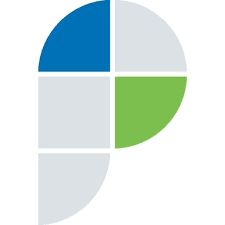 В соответствии с п.2 ст.37 Закона о регистрации недвижимости, в случаях, если право на объект недвижимости оспаривается в судебном порядке, в Единый государственный реестр недвижимости вносится запись о том, что в отношении такого права заявлено право требования со стороны конкретного лица. При поступлении в орган регистрации прав заявления о внесении в ЕГРН записи о наличии права требования в отношении зарегистрированного права, определения суда о принятии к производству искового заявления, свидетельствующего о заявленном в судебном порядке конкретным лицом праве требования на объект недвижимого имущества, в соответствующих сведениях указываются: слова "Заявлено право требования", наименование суда, реквизиты поступившего документа, дата и время приема судебного акта, а также дата и время с точностью до секунды внесения указанной отметки. Таким образом, право на подачу такого заявления имеют лица, указанные в определении суда. Сведения о наличии судебного спора в отношении зарегистрированного права на объект недвижимости вносятся в запись о вещном праве.Сведения вносятся без уплаты государственной пошлины, в срок не более пяти рабочих дней со дня приема органом регистрации прав соответствующего заявления.Необходимо отметить, что запись, содержащаяся в Едином государственном реестре недвижимости, о наличии заявленного в судебном порядке права требования в отношении зарегистрированного права на объект недвижимости при отсутствии иных причин, препятствующих осуществлению государственной регистрации прав на него, не является основанием для приостановления государственной регистрации прав на него и отказа в ее осуществлении, если иное не установлено федеральным законом (п.3 ст. 37 Закона о регистрации недвижимости).Сведения о решениях (определениях, постановлениях) суда, свидетельствующих о нахождении в производстве суда дела по заявленному конкретным лицом праву требования на объект недвижимого имущества, которыми органу регистрации прав запрещено совершать регистрационные действия в отношении данного объекта недвижимого имущества, на объект недвижимости наложен арест, правообладателю запрещено совершать сделки с объектом недвижимости, распоряжаться им иным образом, что препятствует осуществлению государственной регистрации, вносятся как запись об ограничении права.Управление Росреестра по Астраханской области информирует